ГОСУДАРСТВЕННОЕ БЮДЖЕТНОЕ ОБЩЕОБРАЗОВАТЕЛЬНОЕ УЧРЕЖДЕНИЕ СРЕДНЯЯ ОБЩЕОБРАЗОВАТЕЛЬНАЯ ШКОЛА № 78 КАЛИНИНСКОГО РАЙОНА САНКТ-ПЕТЕРБУРГАРАБОЧАЯ ПРОГРАММАПО МАТЕМАТИКЕДЛЯ __1_____  КЛАССАУчитель-составитель:2016-2017 учебный годЛИСТ КОРРЕКТИРОВКИ РАБОЧЕЙ ПРОГРАММЫ ( КАЛЕНДАРНО-ТЕМАТИЧЕСКОГО ПЛАНИРОВАНИЯ (КТП) РАБОЧЕЙ ПРОГРАММЫПОЯСНИТЕЛЬНАЯ ЗАПИСКАПрограмма разработана на основе Федерального государственного образовательного стандарта начального общего образования, Концепции духовно-нравственного развития и воспитания личности гражданина России, планируемых результатов начального общего образования.Обучение математике является важнейшей составляющей начального общего образования. Этот предмет играет важную роль в формировании у младших школьников умения учиться.Начальное обучение математике закладывает основы для формирования приёмов умственной деятельности: школьники учатся проводить анализ, сравнение, классификацию объектов, устанавливать причинно-следственные связи, закономерности, выстраивать логические цепочки рассуждений. Изучая математику, они усваивают определённые обобщённые знания и способы действий. Универсальные математические способы познания способствуют целостному восприятию мира, позволяют выстраивать модели его отдельных процессов и явлений, а также являются основой формирования универсальных учебных действий. Универсальные учебные действия обеспечивают усвоение предметных знаний и интеллектуальное развитие учащихся, формируют способность к самостоятельному поиску и усвоению новой информации, новых знаний и способов действий, что составляет основу умения учиться.Усвоенные в начальном курсе математики знания и способы действий необходимы не только для дальнейшего успешного изучения математики и других школьных дисциплин, но и для решения многих практических задач во взрослой жизни. Основными целями начального обучения математике являются:математическое развитие младших школьников;формирование системы начальных математических знаний; воспитание интереса к математике, к умственной деятельности.Общая характеристика курсаПрограмма определяет ряд задач, решение которых направлено на достижение основных целей начального математического образования:— формирование элементов самостоятельной интеллектуальной деятельности на основе овладения несложными математическими методами познания окружающего мира (умения устанавливать, описывать, моделировать и объяснять количественные и пространственные отношения); — развитие основ логического, знаково-символического и алгоритмического мышления; — развитие пространственного воображения;— развитие математической речи;— формирование системы начальных математических знаний и умений их применять для решения учебно-познавательных и практических задач;— формирование умения вести поиск информации и работать с ней;— формирование первоначальных представлений о компьютерной грамотности;— развитие познавательных способностей;— воспитание стремления к расширению математических знаний;— формирование критичности мышления;— развитие умений аргументировано обосновывать и отстаивать высказанное суждение, оценивать и принимать суждения других.Решение названных задач обеспечит осознание младшими школьниками универсальности математических способов познания мира, усвоение начальных математических знаний, связей математики с окружающей действительностью и с другими школьными предметами, а также личностную заинтересованность в расширении математических знаний.Начальный курс математики в 1 классе является курсом интегрированным: в нём объединён арифметический и геометрический материал.Содержание обучения представлено в программе разделами: «Числа и величины», «Арифметические действия», «Текстовые задачи», «Пространственные отношения. Геометрические фигуры», «Геометрические величины», «Работа с информацией».Дата разработки программы: август 2016 г.2.Программа разработана на основе Примерной программы начального общего образования, авторской программы М.И. Моро, М.А. Бантовой, Г.В. Бельтюковой, С.И. Волковой, С.В. Степановой, в соответствии с требованиями федерального компонента государственного стандарта начального образования (Москва, 2010 г.).3.Вид программы: государственная.     4.Уровень программы: базовый.   5.Место учебного предмета в учебном плане: на изучение отводится 132 ч (4 ч в неделю, 33 учебных недель).6.Обеспеченность программы по предмету:Планируемые результаты освоения учебного предмета, курса.Программа обеспечивает достижение первоклассниками следующих личностных, метапредметных и предметных результатов.Личностные результаты— Осознание роли своей страны в мировом развитии, уважительное отношение к семейным ценностям, бережное отношение к окружающему миру.— Целостное восприятие окружающего мира.— Развитую мотивацию учебной деятельности и личностного смысла учения, заинтересованность в приобретении и расширении знаний и способов действий, творческий подход к выполнению заданий.— Рефлексивную самооценку, умение анализировать свои действия и управлять ими. — Навыки сотрудничества со взрослыми и сверстниками. — Установку на здоровый образ жизни, наличие мотивации к творческому труду, к работе на результат.Метапредметные результаты— Способность принимать и сохранять цели и задачи учебной деятельности, находить средства и способы её осуществления. — Овладение способами выполнения заданий творческого и поискового характера.— Умения планировать, контролировать и оценивать учебные действия в соответствии с поставленной задачей и условиями её выполнения, определять наиболее эффективные способы достижения результата. — Способность использовать знаково-символические средства представления информации для создания моделей изучаемых объектов и процессов, схем решения учебно-познавательных и практических задач.— Использование речевых средств и средств информационных и коммуникационных технологий для решения коммуникативных и познавательных задач.— Овладение логическими действиями сравнения, анализа, синтеза, обобщения, классификации по родовидовым признакам, установления аналогий и причинно-следственных связей, построения рассуждений, отнесения к известным понятиям.— Готовность слушать собеседника и вести диалог; готовность признать возможность существования различных точек зрения и права каждого иметь свою; излагать своё мнение и аргументировать свою точку зрения.— Определение общей цели и путей её достижения: умение договариваться о распределении функций и ролей в совместной деятельности, осуществлять взаимный контроль в совместной деятельности, адекватно оценивать собственное поведение и поведение окружающих. — Овладение начальными сведениями о сущности и особенностях объектов и процессов в соответствии с содержанием учебного предмета «математика».— Овладение базовыми предметными и межпредметными понятиями, отражающими существенные связи и отношения между объектами и процессами.— Умение работать в материальной и информационной среде начального общего образования (в том числе с учебными моделями) в соответствии с содержанием учебного предмета «Математика».Предметные результаты — Использование приобретённых математических знаний для описания и объяснения окружающих предметов, процессов, явлений, а также для оценки их количественных и пространственных отношений.— Овладение основами логического и алгоритмического мышления, пространственного воображения и математической речи, основами счёта, измерения, прикидки результата и его оценки, наглядного представления данных в разной форме, записи и выполнения алгоритмов. — Приобретение начального опыта применения математических знаний для решения учебно-познавательных и учебно-практических задач.— Умения выполнять устно и письменно арифметические действия с числами и числовыми выражениями, решать текстовые задачи, выполнять и строить алгоритмы и стратегии в игре, исследовать, распознавать и изображать геометрические фигуры.7. Формы, периодичность и порядок текущего контроля успеваемости и промежуточной аттестации.В 1 классе в виде контроля используются проверочные работы, тесты, в конце года проводится метапредметная и итоговая контрольные работы. Текущий контроль осуществляется в виде:Фронтальный опросБеседаОпрос в парахТворческие заданияТестированиеЗащита проектовПромежуточный контроль:Самостоятельная работаПроверочная работаИтоговый контроль:ТестированиеКонтрольная работаДиагностическая  работаhttp://school78spb.narod.ru/Doc/Pol_prom_att_1-4.pdfhttp://school78spb.narod.ru/Doc/pol_vistav_ocenok.pdfhttp://school78spb.narod.ru/Doc/Pol_formi_prom_att.pdfТематическое планированиепоурочное-ТЕМАТИЧЕСКОЕ планирование«ПРИНЯТО»на педагогическом совете Протокол № 1 от «____» августа 2016г.«УТВЕРЖДАЮ»            Приказ от _________ № _______             Директор ГБОУ СОШ № 78              __________________ /                      /«____» августа 2016г.№ урокаДаты по основному КТПДаты проведенияТемаКоличество часовКоличество часовПричина корректировкиСпособ корректировки№ урокаДаты по основному КТПДаты проведенияТемаПо плануДаноПричина корректировкиСпособ корректировки№ урокаДаты по основному КТПДаты проведенияТемаКоличество часовКоличество часовПричина корректировкиСпособ корректировки№ урокаДаты по основному КТПДаты проведенияТемаПо плануДаноПричина корректировкиСпособ корректировкиИспользуемые учебникиИспользуемые пособия для учителя и учащихся1. Математика. 1 класс. Учеб. Для общеобразоват. Учреждений. В 2 ч. Ч 1. / М.И. Моро, С.И. Волкова, С.В. Степанова. – М.: Просвещение, 2011. – с. 127.2. Математика. 1 класс. Учеб. Для общеобразоват. Учреждений. В 2 ч. Ч 2. / М.И. Моро, С.И. Волкова, С.В. Степанова. – М.: Просвещение, 2011. – с. 112.1.	Моро М.И. и др. Математика. Рабочие программы. 1-4 классы.2.	Моро М.И., Волкова С.И. Математика. Рабочая тетрадь. 1 класс. В 2 ч. Ч 1. – М.: Просвещение, 2011. – с. 48.3.	Моро М.И., Волкова С.И. Математика. Рабочая тетрадь. 1 класс. В 2 ч. Ч 2. – М.: Просвещение, 2011. – с. 48.4.	Волкова С.И. Математика. Проверочные работы. 1 класс. – М.: Просвещение, 2011.5.	Разрезной счетный материал по математике (приложение к учебнику 1 класса)6.	М.И. Моро, С.И. Волкова, С.В. Степанова. Комплект таблиц для начальной школы. 1 класс.7.	М.А. Бантова, Г.В. Бельтюкова, С.В. Степанова. Математика. Методическое пособие. 1 класс. – М.: Просвещение, 2011.8.	Электронное приложение к учебнику «Математика», 1 класс (диск CD-ROM), авторы Волкова С.И., Антошин М.К, Сафонова Н.В.№Наименование разделов и темВсего часов1ПОДГОТОВКА К ИЗУЧЕНИЮ ЧИСЕЛ. ПРОСТРАНСТВЕННЫЕ И ВРЕМЕННЫЕ ПРЕДСТАВЛЕНИЯ8 часов2ЧИСЛА ОТ 1 до 10. ЧИСЛО 0. Нумерация28 часов3ЧИСЛА ОТ 1 ДО 10. Сложение и вычитание56 часов4ЧИСЛА ОТ 1 ДО 20. Нумерация12 часов5ЧИСЛА ОТ 1 ДО 20. Сложение и вычитание (продолжение)22 часа6Итоговое повторение «Что узнали, чему научились в 1 классе»5 часов7Проверка знаний1 час№Тема урокаТип урока/технологияЭлементы содержанияПланируемые результатыПланируемые результатыПланируемые результатыВид контроляДата проведенияДата проведенияДата проведенияДата проведения№Тема урокаТип урока/технологияЭлементы содержанияПредметныеЛичностныеМетапредметныеВид контроляпланпланфактфакт1Учебник математики. Роль математики в жизни людей и общества. Счёт предметов (с использованием количественного и порядкового числительных). (с.4-5)Урок-экскурсияЗдоровьесберегающая;обучение в сотрудничествеСчет предметов (реальных объектов, их изображений, моделей геометрических фигур и т. д.)Характеризовать явления и события с использованием чисел.Бережное отношение к окружающему миру.Сравнивать предметы по различным признакам (цвет, форма, размер). Ориентироваться в пространстве и на листе бумаги (вверху, внизу, слева, справа)ТекущийТекущий2Пространственные и представления. (с. 6-7)КомбинированныйЗдоровьесберегающая;обучение в сотрудничествеУстановление пространственных отношений с помощью сравнения: выше – ниже, слева – справа. Направления движения: сверху вниз, снизу вверх, справа налево, слева направоЦелостное восприятие мира.Моделировать разнообразные ситуации расположения объектов в пространстве и на плоскости.Фронтальный опросФронтальный опрос3Временные представления. (с. 8-9)КомбинированныйЗдоровьесберегающая;обучение в сотрудничествеУстановление временных отношений с помощью сравнения: раньше – позже, сначала – потом.Целостное восприятие мира.Разрешать житейские ситуации, требующие умения ориентироваться в пространстве, описывать расположение объектовФронтальный опросФронтальный опрос4Отношения «столько же», «больше», «меньше». (с. 10-11)КомбинированныйЗдоровьесберегающая;обучение в сотрудничествеСравнение групп предметов: больше, меньше, столько жеСравнивать две группы предметов с помощью установления взаимно однозначного соответствия, то есть путём образования парРасширение знаний и способов действий.Исследовать и создавать ситуации, требующие пересчёта и сравнения групп предметов.ТекущийТекущий5Сравнение групп предметов. (На сколько больше? На сколько меньше?) (с. 12-13)Урок-путешествиеЗдоровьесберегающая;обучение в сотрудничестве, игроваяСравнение групп предметов: «столько же», «больше на…», «меньше на…». Сравнение групп предметов: больше, меньше, столько жеУметь сравнивать предметы, использовать знания в практической деятельностиТворческий подход к выполнению заданий.Моделировать разнообразные ситуации расположения объектов в пространстве и на плоскости. Исследовать и создавать ситуации, требующие пересчёта и сравнения групп предметовФронтальный опросФронтальный опрос6Уравнивание предметов и групп предметов (с. 14-15)КомбинированныйЗдоровьесберегающая;обучение в сотрудничествеУравнение предметов. Сравнение групп предметовУметь уравнивать предметыТворческий подход к выполнению заданий.Моделировать разнообразные ситуации расположения объектов в пространстве и на плоскости. Исследовать и создавать ситуации, требующие пересчёта и сравнения групп предметовТекущий опросТекущий опрос7Повторение изученного. (с.16-18)Урок-играЗдоровьесберегающая;обучение в сотрудничестве, игроваяНаправления движения: сверху вниз, снизу вверх, справа налево, слева направоУметь вести счёт предметов (звуков, движений, слов)Моделировать разнообразные ситуации расположения объектов в пространстве и на плоскости.Исследовать и создавать ситуации, требующие пересчёта и сравнения групп предметовИндивидуальный опросИндивидуальный опрос8Повторение изученного. (с.19-20) Проверочная работа. с. 4-7Контроль и учет знанийЗдоровьесберегающая;обучение в сотрудничествеСравнение групп предметов: «столько же», «больше на…», «меньше на …».Сравнение групп предметов: больше, меньше, столько же. Уравнивание предметов. Сравнение групп предметов. Установление пространственных отношений с помощью сравнения: спереди – сзади, перед, после, между и др.Уметь вести счёт предметов (звуков, движений, слов)Рефлексивная самооценка, умение анализировать свои действия и управлять ими.Моделировать разнообразные ситуации расположения объектов в пространстве и на плоскости.Исследовать и создавать ситуации, требующие пересчёта и сравнения групп предметовИндивидуальный опрос. Проверочная работа.Индивидуальный опрос. Проверочная работа.9Много. Один. Цифра 1. Письмо цифры 1. (с. 22-23)КомбинированныйЗдоровьесберегающая;обучение в сотрудничествеНазвание и запись цифрой натурального числа 1Уметь воспроизводить последовательность первых десяти чисел в прямом и в обратном порядке, начиная с любого числаГордость за свою Родину, бережное отношение к природе.Составлять модель числа. Наблюдать: устанавливать закономерности в числовой последовательности, составлять числовую последовательность по заданному ил самостоятельно выбранному правилу.Исследовать ситуации, требующие сравнения чисел и величин, их упорядочения.ТекущийТекущий10Числа 1, 2. Цифра 2.Письмо цифры 2. Образование числа 2. (с. 24-25)КомбинированныйЗдоровьесберегающая;обучение в сотрудничествеНазвание и запись цифрой натурального числа 2Знать, какое место занимает каждое из десяти чисел в этой последовательности (последующие, предыдущие числа, между какими числами находится)Уважительное отношение к семейным ценностям.Составлять модель числа.Наблюдать: устанавливать закономерности в числовой последовательности, составлять числовую последовательность по заданному ил самостоятельно выбранному правилу.Исследовать ситуации, требующие сравнения чисел и величин, их упорядочения.ТекущийТекущий11Числа 1, 2, 3. Цифра 3. Письмо цифры 3. (с. 26-27)КомбинированныйЗдоровьесберегающая;обучение в сотрудничествеНазвание и запись цифрой натуральных чисел от 1 до 3Знать место числа 3 в числовом рядуНавыки сотрудничества с взрослыми и сверстниками.Составлять модель числа.Наблюдать: устанавливать закономерности в числовой последовательности, составлять числовую последовательность по заданному ил самостоятельно выбранному правилу.Исследовать ситуации, требующие сравнения чисел и величин, их упорядочения.ТекущийТекущий12Знаки: +, –, =. «Прибавить», «вычесть», «получится». (с. 28-29)Урок– путешествиеЗдоровьесберегающая;обучение в сотрудничестве, игроваяЗнаки: +(плюс), – (минус), = (равно)Использовать математическую терминологиюБережное отношение к окружающему миру. Моделировать ситуации, иллюстрирующие арифметическое действие и ход его выполнения.Прогнозировать результат вычисления.ТекущийТекущий13Число 4. Письмо цифры 4. (с. 30-31)КомбинированныйЗдоровьесберегающая;обучение в сотрудничествеНазвание и запись цифрой натуральных чисел от 1 до 4. Использовать математическую терминологию.Знать место числа 4 в числовом рядуРасширение знаний и способов действий.Моделировать ситуации, иллюстрирующие арифметическое действие и ход его выполнения.Прогнозировать результат вычисления.ТекущийТекущий14Отношения «длиннее», «короче» «одинаковые по длине». (с. 32-33)КомбинированныйЗдоровьесберегающая;обучение в сотрудничествеСравнение предметов по размерам (длиннее – короче)Уметь сравнивать длины отрезков на глаз.Целостное восприятие окружающего мира.Сравнивать геометрические фигуры по величине (размеру).Классифицировать (объединять в группы) геометрические фигуры.ТекущийТекущий15Число 5. Письмо цифры 5. Состав числа 5 из двух слагаемых. (с. 34-35)Урок-играЗдоровьесберегающая;обучение в сотрудничестве, игроваяНазвание и запись цифрой натуральных чисел от 1 до 5. Получение числа прибавлением 1 к предыдущему числуУметь сравнивать любые два числа (в пределах изученного). Записывать результат сравнения чисел, используя соответствующие знаки. Знать состав числа 5 из двух слагаемых. Сравнивать любые два числа, от 1 до 5Навыки сотрудничества с взрослыми и сверстниками.Составлять модель числа.Исследовать ситуации, требующие сравнения чисел и величин, их упорядочения. Исследовать предметы окружающего мира: сопоставлять с геометрическими формамиТекущийТекущий16Повторение изученного. (с. 36-37) Пров.раб с.8-9.Контроль и учет знанийЗдоровьесберегающая;обучение в сотрудничествеПолучение числа прибавлением 1 к предыдущему числуЗнать состав числа 5 из двух слагаемых. Уметь сравнивать любые два числа, от 1 до 5Рефлексивная самооценка, умение анализировать свои действия и управлять ими.Составлять модель числа.Исследовать ситуации, требующие сравнения чисел и величин, их упорядочения. Исследовать предметы окружающего мира: сопоставлять с геометрическими формамиИндивидуальный опрос. Проверочная работа.Индивидуальный опрос. Проверочная работа.17Точка. Линия: кривая, прямая. Отрезок.  Луч. (с. 40-41).Урок-экскурсияЗдоровьесберегающая;обучение в сотрудничествеРаспознавание и изображение геометрических фигур: точки, прямой, кривой, отрезкаЗнать понятия «линия», «точка», «прямая», «отрезок».Уметь находить на чертеже геометрические фигурыМотивация к творческому труду, навыки сотрудничества с взрослыми. Изготавливать (конструировать) модели геометрических фигур, преобразовывать модели.Исследовать предметы окружающего мира: сопоставлять с геометрическими формами.Характеризовать свойства геометрических фигур.ТекущийТекущий18Ломаная линия. Звено ломаной, вершины. Многоугольник. (с.42-43)КомбинированныйЗдоровьесберегающая;обучение в сотрудничествеРаспознавание и изображение геометрических фигур: точки, прямой, кривой, отрезкаЗнать понятия «линия», «точка», «прямая», «отрезок».Уметь находить на чертеже геометрические фигурыУважительное отношение к труду.Исследовать предметы окружающего мира: сопоставлять с геометрическими формами.Характеризовать свойства геометрических фигур.ТекущийТекущий19Числа от 1 до 5: получение, сравнение, запись, соотнесение числа и цифры. Состав чисел от 2 до 5 из двух слагаемых. (с. 44-45)Проверочная работа с. 10-11.КомбинированныйЗдоровьесберегающая;обучение в сотрудничествеПоследовательность натуральных чисел от 2 до 5Знать правило образования чисел первого десятка: прибавлением 1 к предыдущему числу или вычитанием 1 из следующего за ним в ряду чиселТворческий подход к выполнению заданий. Рефлексивная самооценка, умение анализировать свои действия и управлять ими.Составлять модель числа.Исследовать ситуации, требующие сравнения чисел и величин, их упоря-дочения. Наблюдать: устанавливать закономерности в числовой последовательности, составлять числовую последовательность по заданному ил самостоятельно выбранному правилу.Самостоятельная работаСамостоятельная работа20Знаки: < (больше), > (меньше), = (равно). (с. 46-47).КомбинированныйЗдоровьесберегающая;обучение в сотрудничествеОтношения «больше», «меньше», «равно» для чисел, их запись с помощью знаков: > (больше), < (меньше), = (равно)Уметь сравнивать числа первого десятка. Использовать     математическую  терминологиюРасширение знаний и способов действий.Моделировать ситуации, иллюстрирующие сравнение чисел. ТекущийТекущий21«Равенство», «неравенство». (с. 48-49)КомбинированныйЗдоровьесберегающая;обучение в сотрудничествеОтношения «больше», «меньше», «равно» для чисел, их запись с помощью знаков: > (больше), < (меньше), = (равно)Уметь сравнивать выражения. Использовать     математическую  терминологиюРасширение знаний и способов действий.Навыки сотрудничества с взрослыми и сверстниками.Моделировать ситуации, иллюстрирующие сравнение чисел. ТекущийТекущий22Многоугольник. Закрепление и обобщение знаний по теме «Числа от 1 до 5. Состав чисел 2–5». (с.50-51)Урок-сказкаЗдоровьесберегающая;обучение в сотрудничестве, игроваяПоследовательность натуральных чисел от 2 до 5. Распознавание геометрических фигур: многоугольникиЗнать все случаи образования чисел первого пятка в результате сложения двух чисел;  все случаи состава чисел 3–5 из двух слагаемых, а по отношению к числам 6–10 знать, что каждое из них может быть получено не только прибавлением (вычитанием) 1, но и другим способом.Различать, называть многоугольники. Строить многоугольники из соответствующего числа палочек.Развитие творческих способностей.Соотносить реальные предметы и их элементы с изученными геометрическими линиями и фигурами.ТекущийТекущий23Числа 6, 7. Письмо цифры 6. (с. 52-53) Пров. работа с.12-13КомбинированныйЗдоровьесберегающая;обучение в сотрудничествеНазвание и запись цифрой натуральных чисел от 1 до 7. Расположение предметов по порядку: установление первого и последнего, следующего и предшествующего (если они существуют)Знать все случаи образования чисел первого пятка в результате сложения двух чисел;  все случаи состава чисел 3–5 из двух слагаемых, а по отношению к числам 6–10 знать, что каждое из них может быть получено не только прибавлением (вычитанием) 1, но и другим способом.Использовать     математическую  терминологиюУважительное отношение к семейным ценностям.Рефлексивная самооценка, умение анализировать свои действия и управлять ими.Составлять модель числа.Исследовать ситуации, требующие сравнения чисел и величин, их упорядочения. Наблюдать: устанавливать закономерности в числовой последовательности, составлять числовую последовательность по заданному ил самостоятельно выбранному правилу.Работать с информацией: находить, обобщать и представлять данные (с помощью и самостоятельно); интерпретировать информацию (объяснять, сравнивать и обобщать данные, формулировать выводы и прогнозы). Характеризовать явления и события с использованием чисел и величинСамостоятельная работаСамостоятельная работа24Числа 1, 2, 3, 4, 5, 6, 7. Письмо цифры 7. (с. 54-55)КомбинированныйЗдоровьесберегающая;обучение в сотрудничествеПоследовательность натуральных чисел от 1 до 7Знать все случаи образования чисел первого пятка в результате сложения двух чисел;  все случаи состава чисел 3–5 из двух слагаемых, а по отношению к числам 6–10 знать, что каждое из них может быть получено не только прибавлением (вычитанием) 1, но и другим способом.Использовать     математическую  терминологиюРасширение знаний и способов действий.Составлять модель числа.Исследовать ситуации, требующие сравнения чисел и величин, их упорядочения. Наблюдать: устанавливать закономерности в числовой последовательности, составлять числовую последовательность по заданному ил самостоятельно выбранному правилу.Работать с информацией: находить, обобщать и представлять данные (с помощью и самостоятельно); интерпретировать информацию (объяснять, сравнивать и обобщать данные, формулировать выводы и прогнозы). Характеризовать явления и события с использованием чисел и величинТекущийТекущий25Числа 8, 9. Письмо цифры 8. (с. 56-57)Урок -играЗдоровьесберегающая;обучение в сотрудничествеНазвание и запись цифрой натуральных чисел от 1 до 8Знать состав изученных чиселРазвитие творческих способностей.Навыки сотрудничества с взрослыми и сверстниками.Составлять модель числа.Исследовать ситуации, требующие сравнения чисел и величин, их упорядочения. Наблюдать: устанавливать закономерности в числовой последовательности, составлять числовую последовательность по заданному ил самостоятельно выбранному правилу.Работать с информацией: находить, обобщать и представлять данные (с помощью и самостоятельно); интерпретировать информацию (объяснять, сравнивать и обобщать данные, формулировать выводы и прогнозы). Характеризовать явления и события с использованием чисел и величинТекущийТекущий26Числа 1, 2, 3, 4, 4, 5, 6, 7, 8, 9. Письмо цифры 9. (с. 58-59). КомбинированныйЗдоровьесберегающая;обучение в сотрудничествеНазвание и запись цифрой натуральных чисел от 1 до 9Знать состав чисел 8 и 9Расширение знаний и способов действий.Составлять модель числа.Исследовать ситуации, требующие сравнения чисел и величин, их упорядочения. Наблюдать: устанавливать закономерности в числовой последовательности, составлять числовую последовательность по заданному ил самостоятельно выбранному правилу.Работать с информацией: находить, обобщать и представлять данные (с помощью и самостоятельно); интерпретировать информацию (объяснять, сравнивать и обобщать данные, формулировать выводы и прогнозы). Характеризовать явления и события с использованием чисел и величинТекущийТекущий27Число 10. Запись числа 10. (с. 60-61).Проверочная работа с. 14-15.Урок-играЗдоровьесберегающая;обучение в сотрудничествеНазвания, последовательность и запись цифрами натуральных чисел от 0 до 10Знать правило образования числа 10, случаи состава числа 10Рефлексивная самооценка, умение анализировать свои действия и управлять ими.Навыки сотрудничества с взрослыми и сверстниками.Составлять модель числа.Исследовать ситуации, требующие сравнения чисел и величин, их упорядочения. Наблюдать: устанавливать закономерности в числовой последовательности, составлять числовую последовательность по заданному ил самостоятельно выбранному правилу.Работать с информацией: находить, обобщать и представлять данные (с помощью и самостоятельно); интерпретировать информацию (объяснять, сравнивать и обобщать данные, формулировать выводы и прогнозы). Характеризовать явления и события с использованием чисел и величинСамостоятельная работаСамостоятельная работа28Числа от 1 до 10. Закрепление по теме «Числа от 1 до 10» (с. 62-63)Рубрика «Наши проекты» (64-65)Обобщение знанийЗдоровьесберегающая;обучение в сотрудничестве, проектнаяПоследовательность натуральных чисел от 1 до 10.ПроектУметь сравнивать число первого десятка. Знать состав чисел от 2 до 10.Уметь различать понятия «число», «цифра»Расширение знаний и способов действий.Навыки сотрудничества со сверстниками.Составлять модель числа.Исследовать ситуации, требующие сравнения чисел и величин, их упорядочения. Наблюдать: устанавливать закономерности в числовой последовательности, составлять числовую последовательность по заданному ил самостоятельно выбранному правилу.Работать с информацией: находить, обобщать и представлять данные (с помощью и самостоятельно); интерпретировать информацию (объяснять, сравнивать и обобщать данные, формулировать выводы и прогнозы). Характеризовать явления и события с использованием чисел и величинТекущийТекущий29Сантиметр – единица измерения длины. (с. 66-67)КомбинированныйЗдоровьесберегающая;обучение в сотрудничествеЕдиницы измерения длины: сантиметр. Получение числа прибавлением 1 к предыдущему числу.Знать единицу длины, правило образования чисел первого десятка: прибавлением 1.Сравнивать длины предметовРасширение знаний и способов действий.Работать с информациейТекущийТекущий30Увеличить. Уменьшить. Измерение длины отрезков с помощью линейки. (с. 68-69).КомбинированныйЗдоровьесберегающая;обучение в сотрудничествеПолучение числа вычитанием 1 из числа, непосредственно следующего за ним при счётеУметь записывать в виде примера (с использованием знаков +, –, =) случаи образования чисел, читать такие примеры, решать их.Использовать     математическую  терминологиюРасширение знаний и способов действий.Моделировать ситуации, иллюстрирующие увеличение или уменьшение чисел. Сравнивать длины предметов Наблюдать: устанавливать закономерности в числовой последовательности, составлять числовую последовательность по заданному ил самостоятельно выбранному правилу.ТекущийТекущий31Число 0. Цифра 0. (с. 70-71)Урок-сказкаЗдоровьесберегающая;обучение в сотрудничестве, игроваяСложение и вычитание с числом 0Знать место числа 0 в числовом рядуРазвитие творческих способностей.Составлять модель числа.Исследовать ситуации, требующие сравнения чисел и величин, их упорядочения. Наблюдать: устанавливать закономерности в числовой последовательности, составлять числовую последовательность по заданному ил самостоятельно выбранному правилу.ТекущийТекущий32Сложение с  нулём. Вычитание нуля. (с. 72-73). Пров. работа с. 16-17.КомбинированныйЗдоровьесберегающая;обучение в сотрудничествеСчет предметовУметь решать примеры с числом 0. Использовать математическую терминологиюАнализировать свои действия и управлять ими.Моделировать ситуации, иллюстрирующие арифметическое действие и ход его выполнения.Прогнозировать результат вычисления.Самостоятельная работаСамостоятельная работа33-35Закрепление знаний по теме «Числа от 1 до 10 и число 0»(с. 74-78)КомбинированныйЗдоровьесберегающая;обучение в сотрудничествеСравнение предметов по разным признакамЗнать правило образования чисел первого десятка: прибавлением 1.Использовать     математическую  терминологию Развитие мотивации учебной деятельности и личностного смысла учения.Наблюдать: устанавливать закономерности в числовой последовательности, составлять числовую последовательность по заданному ил самостоятельно выбранному правилу.Моделировать изученные арифметические зависимости.Прогнозировать результат вычисления.ТекущийТекущий36Диагностика знаний учащихся по теме «Числа от 1 до 10 и число 0». Пров. работа с. 18-19.Контроль и учет знанийЗдоровьесберегающая;обучение в сотрудничествеСчет предметов. Запись чисел первого десяткаЗнать состав чисел первого десятка. Сравнивать числа первого десяткаРефлексивная самооценка, умение анализировать свои действия и управлять ими.Использовать различные приёмы проверки правильности нахождения числового выраженияПроверочная работаПроверочная работа37-38Прибавить и вычесть число 1. (с. 80-83)Изучение нового материала.Здоровьесберегающая;обучение в сотрудничествеПолучение числа прибавлением 1 к предыдущему числу.Получение числа вычитанием 1 из числа, непосредственно следующего за ним при счётеУметь применять навыки прибавления и вычитания 1, 2 и 3 к любому числу в пределах 10.Использовать     математическую  терминологию Развитие мотивации учебной деятельности. Установка к работе на результат.Наблюдать: устанавливать закономерности в числовой последовательности, составлять числовую последовательность по заданному ил самостоятельно выбранному правилу.Моделировать изученные арифметиче-ские зависимости.Прогнозировать результат вычисления.Моделировать ситуации, иллюстрирующие арифметическое действие и ход его выполнения.Прогнозировать результат вычисленияТекущийТекущий37-38Прибавить и вычесть число 1. (с. 80-83)Изучение нового материала.Здоровьесберегающая;обучение в сотрудничествеПолучение числа прибавлением 1 к предыдущему числу.Получение числа вычитанием 1 из числа, непосредственно следующего за ним при счётеУметь применять навыки прибавления и вычитания 1, 2 и 3 к любому числу в пределах 10.Использовать     математическую  терминологию Развитие мотивации учебной деятельности. Установка к работе на результат.Наблюдать: устанавливать закономерности в числовой последовательности, составлять числовую последовательность по заданному ил самостоятельно выбранному правилу.Моделировать изученные арифметиче-ские зависимости.Прогнозировать результат вычисления.Моделировать ситуации, иллюстрирующие арифметическое действие и ход его выполнения.Прогнозировать результат вычисленияТекущийТекущий37-38Прибавить и вычесть число 1. (с. 80-83)Изучение нового материала.Здоровьесберегающая;обучение в сотрудничествеПолучение числа прибавлением 1 к предыдущему числу.Получение числа вычитанием 1 из числа, непосредственно следующего за ним при счётеУметь представлять числа в пределах 10 в виде суммы двух слагаемых, одно из которых равно 1, 2 и 3Развитие мотивации учебной деятельности. Установка к работе на результат.Наблюдать: устанавливать закономерности в числовой последовательности, составлять числовую последовательность по заданному ил самостоятельно выбранному правилу.Моделировать изученные арифметиче-ские зависимости.Прогнозировать результат вычисления.Моделировать ситуации, иллюстрирующие арифметическое действие и ход его выполнения.Прогнозировать результат вычисленияТекущийТекущий39-40Прибавить и вычесть число 2. (с. 84-85)КомбинированныйЗдоровьесберегающая;обучение в сотрудничествеАрифметические действия с числамиУметь пользоваться математической терминологией: «прибавить», «вычесть», «увеличить», «плюс», «минус», «слагаемое», «сумма»Творческий подход к выполнению заданий. Целостное восприятие окружающего мира.Наблюдать: устанавливать закономерности в числовой последовательности, составлять числовую последовательность по заданному ил самостоятельно выбранному правилу.Моделировать изученные арифметиче-ские зависимости.Прогнозировать результат вычисления.Моделировать ситуации, иллюстрирующие арифметическое действие и ход его выполнения.Прогнозировать результат вычисленияТекущийТекущий41-42Слагаемые. Сумма. Использование этих терминов при чтении записей (с.86-87)КомбинированныйНазвания компонентов и результата сложенияУметь пользоваться математической терминологией: «прибавить», «вычесть», «увеличить», «плюс», «минус», «слагаемое», «сумма»Развитие мотивации учебной деятельности. Установка к работе на результат.Наблюдать: устанавливать закономерности в числовой последовательности, составлять числовую последовательность по заданному ил самостоятельно выбранному правилу.Моделировать изученные арифметиче-ские зависимости.Прогнозировать результат вычисления.Моделировать ситуации, иллюстрирующие арифметическое действие и ход его выполнения.Прогнозировать результат вычисленияТекущийТекущий43-44Задача (условие, вопрос). (с. 88-89)КомбинированныйЗдоровьесберегающая;обучение в сотрудничествеАрифметические действия с числами. Решение текстовых задач арифметическим способомИметь представление о задаче, о структурных компонентах текстовых задач (условие, вопрос, решение, ответ)Развитие мотивации учебной деятельности. Установка к работе на результат.Планировать решение задачи. Выбирать наиболее целесообразный способ решения текстовой задачи.Объяснять выбор арифметических действий для решений.ТекущийТекущий45Составление и решение задач на сложение и вычитание по одному рисунку. (с. 90-91)Урок-играЗдоровьесберегающая;обучение в сотрудничестве, игроваяРешение текстовых задач арифметическим способомУметь правильно читать и слушать задачи, представлять ситуацию, описанную в задаче, выделять условие задачи и ее вопросТворческий подход к выполнению заданий.Выбирать наиболее целесообразный способ решения текстовой задачи.Объяснять выбор арифметических действий для решений.Выполнять краткую запись разными способами, в том числе с помощью геометрических образов (отрезок, прямоугольник и др.).ТекущийТекущий46Прибавить и вычесть число 2. Составление и заучивание таблиц. (с. 92-93)КомбинированныйЗдоровьесберегающая;обучение в сотрудничествеТаблица сложения однозначных чиселУметь применять навык прибавления и вычитания 1, 2 и 3 к любому числу в пределах 10Развитие мотивации учебной деятельности.Моделировать ситуации, иллюстрирующие арифметическое действие и ход его выполнения.Прогнозировать результат вычисления Планировать решение задачи. Выбирать наиболее целесообразный способ решения текстовой задачи.Объяснять выбор арифметических действий для решений.Выполнять краткую запись разными способами, в том числе с помощью геометрических образов (отрезок, прямоугольник и др.).ТекущийТекущий47Присчитывание и отсчитывание по 2. (с. 94-95)Пров. работа с.20-21.КомбинированныйЗдоровьесберегающая;обучение в сотрудничествеТаблица сложения однозначных чиселУметь применять навык прибавления и вычитания 1, 2 и 3 к любому числу в пределах 10Рефлексивная самооценка, умение анализировать свои действия и управлять ими.Моделировать ситуации, иллюстрирующие арифметическое действие и ход его выполнения.Прогнозировать результат вычисления Планировать решение задачи. Выбирать наиболее целесообразный способ решения текстовой задачи.Объяснять выбор арифметических действий для решений.Выполнять краткую запись разными способами, в том числе с помощью геометрических образов (отрезок, прямоугольник и др.).Самостоятельная работаСамостоятельная работа48-49Задачи на увеличение (уменьшение) числа на несколько единиц (с одним множеством предметов). (с. 96-103)КомбинированныйЗдоровьесберегающая;обучение в сотрудничествеРешение текстовых задач арифметическим способом. Счет предметов. Таблица сложения однозначных чисел. Отношение «больше на», «меньше на»Уметь пользоваться математической терминологией: «прибавить», «вычесть», «увеличить», «плюс», «минус», «слагаемое», «сумма»Творческий подход к выполнению заданий. Развитие мотивации учебной деятельности.Моделировать ситуации, иллюстрирующие арифметическое действие и ход его выполнения.Прогнозировать результат вычисления Планировать решение задачи. Выбирать наиболее целесообразный способ решения текстовой задачи.Объяснять выбор арифметических действий для решений.Выполнять краткую запись разными способами, в том числе с помощью геометрических образов (отрезок, прямоугольник и др.).ТекущийТекущий50Прибавить и вычесть число 3. Приемы вычислений. (с. 104-105)КомбинированныйЗдоровьесберегающая;обучение в сотрудничествеПриёмы вычислений: прибавление (вычитание) числа по частям, вычитание на основе знания соответствующего случая сложения. Арифметические действия с числамиУметь прибавлять и вычитать число 3 по частямРазвитие мотивации учебной деятельности.Моделировать ситуации, иллюстрирующие арифметическое действие и ход его выполнения.Прогнозировать результат вычисления Планировать решение задачи. Выбирать наиболее целесообразный способ решения текстовой задачи.Объяснять выбор арифметических действий для решений.Выполнять краткую запись разными способами, в том числе с помощью геометрических образов (отрезок, прямоугольник и др.).ТекущийТекущий51Закрепление по теме «Прибавить и вычесть число 3». Решение текстовых задач. (с. 106-107)Урок-играЗдоровьесберегающая;обучение в сотрудничестве, игроваяТаблица сложения однозначных чисел. Решение задач арифметическим способомЗнать состав числа чисел от 3 до 10.Уметь выполнять вычисления вида … +/-  3Развитие личностного смысла учения.Моделировать ситуации, иллюстрирующие арифметическое действие и ход его выполнения.Прогнозировать результат вычисления Планировать решение задачи. Выбирать наиболее целесообразный способ решения текстовой задачи.Объяснять выбор арифметических действий для решений.Выполнять краткую запись разными способами, в том числе с помощью геометрических образов (отрезок, прямоугольник и др.).ТекущийТекущий52Закрепление по теме «Прибавить и вычесть число 3». Решение текстовых задач. (с. 108-109).Урок-играЗдоровьесберегающая;обучение в сотрудничестве, игроваяТаблица сложения однозначных чисел. Решение задач арифметическим способомУметь применять навыки прибавления и вычитания 3 к любому числу в пределах 10Развитие мотивации учебной деятельности.Моделировать ситуации, иллюстрирующие арифметическое действие и ход его выполнения.Прогнозировать результат вычисления Планировать решение задачи. Выбирать наиболее целесообразный способ решения текстовой задачи.Объяснять выбор арифметических действий для решений.Выполнять краткую запись разными способами, в том числе с помощью геометрических образов (отрезок, прямоугольник и др.).ТекущийТекущий53Прибавить и вычесть число 3. Составление и заучивание таблиц. (с. 110-111)Пров. работа с.22-23Обобщение знанийЗдоровьесберегающая;обучение в сотрудничествеСложение и вычитание. Таблица сложения однозначны чиселУметь прибавлять и вычитать число 3.Использовать математическую терминологию при записи и выполнении арифметического действия (сложения, вычитания, умножения, деления).Рефлексивная самооценка, умение анализировать свои действия и управлять ими.Сравнивать разные способы вычислений, выбирать удобный.Моделировать ситуации, иллюстрирующие арифметическое действие и ход его выполнения.Моделировать изученные арифметические зависимости.Прогнозировать результат вычисления.Контролировать и осуществлять пошаговый контроль правильности и полноты выполнения алгоритма арифметического действияСамостоятельная работаСамостоятельная работа54Сложение и соответствующие случаи состава чисел. (с. 112-113).Пров. работа с.24-25.КомбинированныйЗдоровьесберегающая;обучение в сотрудничествеПоследовательность натуральных чисел от 2 до 10. название компонентов и результата действия сложения. Вычитание на основе знания соответствующих случаев сложенияУметь представлять числа в пределах 10 в виде суммы двух слагаемых, одно из которых равно 1, 2 и 3Рефлексивная самооценка, умение анализировать свои действия и управлять ими.Сравнивать разные способы вычислений, выбирать удобный.Моделировать ситуации, иллюстрирующие арифметическое действие и ход его выполнения.Моделировать изученные арифметические зависимости.Прогнозировать результат вычисления.Контролировать и осуществлять пошаговый контроль правильности и полноты выполнения алгоритма арифметического действияСамостоятельная работаСамостоятельная работа55-56Решение текстовых задач (с. 114-115)КомбинированныйЗдоровьесберегающая;обучение в сотрудничествеРешение задач арифметическим способом. Арифметические действия с числамиЗнать математические термины: «задача», «условия», «решение», «вопрос», «ответ».Использовать математическую терминологию.Знать таблицу сложения и вычитания числа 3Творческий подход к выполнению заданий.Моделировать ситуации, иллюстрирующие арифметическое действие и ход его выполнения.Прогнозировать результат вычисления Планировать решение задачи. Выбирать наиболее целесообразный способ решения текстовой задачи.Объяснять выбор арифметических действий для решений.Выполнять краткую запись разными способами, в том числе с помощью геометрических образов (отрезок, прямоугольник и др.). Действовать по заданному и самостоятельному плану решения задачи.Презентовать различные способы рассуждения (по вопросам, с комментированием, составлением выражения).ТекущийТекущий57-58Прибавить и вычесть число 3. Решение задач. (с. 116-117)КомбинированныйЗдоровьесберегающая;обучение в сотрудничествеТаблица сложения однозначных чисел. Решение текстовых задач арифметическим способом Знать математические термины: «задача», «условия», «решение», «вопрос», «ответ».Использовать математическую терминологию.Знать таблицу сложения и вычитания числа 3Творческий подход к выполнению заданий.Моделировать ситуации, иллюстрирующие арифметическое действие и ход его выполнения.Прогнозировать результат вычисления Планировать решение задачи. Выбирать наиболее целесообразный способ решения текстовой задачи.Объяснять выбор арифметических действий для решений.Выполнять краткую запись разными способами, в том числе с помощью геометрических образов (отрезок, прямоугольник и др.). Действовать по заданному и самостоятельному плану решения задачи.Презентовать различные способы рассуждения (по вопросам, с комментированием, составлением выражения).ТекущийТекущий59Закрепление знаний по теме «Прибавить и вычесть  число 3». (с. 118-119)КомбинированныйЗдоровьесберегающая;обучение в сотрудничествеАрифметические действия с числами. Таблица сложения однозначных чиселЗнать таблицу сложения и вычитания числа 3Целостное восприятие окружающего мира.Моделировать ситуации, иллюстрирующие арифметическое действие и ход его выполнения.Прогнозировать результат вычисления Планировать решение задачи. Выбирать наиболее целесообразный способ решения текстовой задачи.Объяснять выбор арифметических действий для решений.Выполнять краткую запись разными способами, в том числе с помощью геометрических образов (отрезок, прямоугольник и др.). Действовать по заданному и самостоятельному плану решения задачи.Презентовать различные способы рассуждения (по вопросам, с комментированием, составлением выражения).ТекущийТекущий60Обобщение и закрепление знаний учащихся по теме «Прибавить и вычесть число 3». (с. 120-121).Обобщение знанийЗдоровьесберегающая;обучение в сотрудничествеТаблица сложения однозначных чисел. Сложение и вычитание чисел, использование соответствующих терминовЗнать таблицу сложения и вычитания числа 3Развитие личностного смысла учения, заинтересованность в приобретении и расширении знаний и способов действий.Моделировать ситуации, иллюстрирующие арифметическое действие и ход его выполнения.Прогнозировать результат вычисления Планировать решение задачи. Выбирать наиболее целесообразный способ решения текстовой задачи.Объяснять выбор арифметических действий для решений.Выполнять краткую запись разными способами, в том числе с помощью геометрических образов (отрезок, прямоугольник и др.). Действовать по заданному и самостоятельному плану решения задачи.Презентовать различные способы рассуждения (по вопросам, с комментированием, составлением выражения).ТекущийТекущий61Решение задач изученных видов.(с. 121-122)КомбинированныйЗдоровьесберегающая;обучение в сотрудничествеРешение текстовых задач арифметическим способомУметь решать текстовые задачи арифметическим способомТворческий подход к выполнению заданий.Моделировать ситуации, иллюстрирующие арифметическое действие и ход его выполнения.Прогнозировать результат вычисления Планировать решение задачи. Выбирать наиболее целесообразный способ решения текстовой задачи.Объяснять выбор арифметических действий для решений.Выполнять краткую запись разными способами, в том числе с помощью геометрических образов (отрезок, прямоугольник и др.). Действовать по заданному и самостоятельному плану решения задачи.Презентовать различные способы рассуждения (по вопросам, с комментированием, составлением выражения).ТекущийТекущий62Прибавить и вычесть числа 1, 2, 3. Решение задач. (с. 123)Пров. работа с.26КомбинированныйЗдоровьесберегающая;обучение в сотрудничествеАрифметические действия с числами. Решение текстовых задач арифметическим способом Уметь применять навыки прибавления и вычитания 1, 2 и 3 к любому числу в пределах 10.Использовать математическую терминологию.Рефлексивная самооценка, умение анализировать свои действия и управлять ими.Моделировать ситуации, иллюстрирующие арифметическое действие и ход его выполнения.Прогнозировать результат вычисления Действовать по заданному и самостоятельному плану решения задачи.Презентовать различные способы рассуждения (по вопросам, с комментированием, составлением выражения). Контролировать: обнаруживать и устранять ошибки логического (в ходе решения) и арифметического (в вычислении) характера.Наблюдать за изменением решения задачи при измене её условия.Самостоятельная работаСамостоятельная работа63Задачи на увеличение числа на несколько единиц (с двумя множествами предметов). (с. 124-125).Пров. работа с.27Урок-играЗдоровьесберегающая;обучение в сотрудничестве, игроваяРешение текстовых задач арифметическим способом. «Увеличить на». «Уменьшить на»Уметь представлять числа в пределах 10 в виде суммы двух слагаемых, одно из которых равно 1, 2 и 3Рефлексивная самооценка, умение анализировать свои действия и управлять ими.Планировать решение задачи. Выбирать наиболее целесообразный способ решения текстовой задачи.Объяснять выбор арифметических действий для решений.Выполнять краткую запись разными способами, в том числе с помощью геометрических образов (отрезок, прямоугольник и др.). Действовать по заданному и самостоятельному плану решения задачи.Презентовать различные способы рассуждения (по вопросам, с комментированием, составлением выражения).Самостоятельная работаСамостоятельная работа64Диагностика знаний учащихся. Пров. работа с. 27Контроль 
и учет знанийПриёмы вычислений: прибавление (вычитание) числа по частям, вычитание на основе знания соответствующего случая сложения. Арифметические действия с числамиУметь пользоваться математической терминологией: «прибавить», «вычесть», «увеличить», «плюс», «минус», «слагаемое», «сумма»Рефлексивная самооценка, умение анализировать свои действия и управлять ими.Планировать решение задачи. Выбирать наиболее целесообразный способ решения текстовой задачи.Объяснять выбор арифметических действий для решений.Выполнять краткую запись разными способами, в том числе с помощью геометрических образов (отрезок, прямоугольник и др.). Действовать по заданному и самостоятельному плану решения задачи.Презентовать различные способы рассуждения (по вопросам, с комментированием, составлением выражения).Проверочная работаПроверочная работа65Решение задач и выражений. (с. 4-5)Урок-играЗдоровьесберегающая;обучение в сотрудничестве, игроваяРешение текстовых задач арифметическим способом. Сложение и вычитание чисел, использование соответствующих терминов. Отношения «больше на…», «меньше на…»Уметь правильно читать и слушать задачи, представлять ситуацию, описанную в задаче, выделять условие задачи и её вопрос.Использовать математическую терминологию. Творческий подход к выполнению заданий.Моделировать ситуации, иллюстрирующие арифметическое действие и ход его выполнения.Прогнозировать результат вычисления Действовать по заданному и самостоятельному плану решения задачи.Презентовать различные способы рассуждения (по вопросам, с комментированием, составлением выражения). Контролировать: обнаруживать и устранять ошибки логического (в ходе решения) и арифметического (в вычислении) характера.Наблюдать за изменением решения задачи при измени её условия.ТекущийТекущий66Задачи на разностное сравнение чисел. (с. 6)КомбинированныйЗдоровьесберегающая;обучение в сотрудничествеСравнение чисел с опорой на порядок следования чисел при счётеУметь решать текстовые задачи арифметическим способомРазвитие личностного смысла учения, заинтересованность в приобретении и расширении знаний и способов действий.Моделировать ситуации, иллюстрирующие арифметическое действие и ход его выполнения.Прогнозировать результат вычисления Действовать по заданному и самостоятельному плану решения задачи.Презентовать различные способы рассуждения (по вопросам, с комментированием, составлением выражения). Контролировать: обнаруживать и устранять ошибки логического (в ходе решения) и арифметического (в вычислении) характера.Наблюдать за изменением решения задачи при измени её условия.ТекущийТекущий67Сравнение чисел. Решение задач на сравнение. (с. 7)КомбинированныйЗдоровьесберегающая;обучение в сотрудничествеРешение текстовых задач арифметическим способомУметь сравнивать числаРазвитие личностного смысла учения, заинтересованность в приобретении и расширении знаний и способов действий.Моделировать ситуации, иллюстрирующие арифметическое действие и ход его выполнения.Прогнозировать результат вычисления Действовать по заданному и самостоятельному плану решения задачи.Презентовать различные способы рассуждения (по вопросам, с комментированием, составлением выражения). Контролировать: обнаруживать и устранять ошибки логического (в ходе решения) и арифметического (в вычислении) характера.Наблюдать за изменением решения задачи при измени её условия.ТекущийТекущий68Прибавить и вычесть число 4. Приемы вычисление. (с. 8)КомбинированныйЗдоровьесберегающая;обучение в сотрудничествеРешение текстовых задач арифметическим способом. Таблица сложения однозначных чиселЗнать таблицу сложения однозначных чиселМоделировать ситуации, иллюстрирующие арифметическое действие и ход его выполнения.Прогнозировать результат вычисления Действовать по заданному и самостоятельному плану решения задачи.Презентовать различные способы рассуждения (по вопросам, с комментированием, составлением выражения). Контролировать: обнаруживать и устранять ошибки логического (в ходе решения) и арифметического (в вычислении) характера.Наблюдать за изменением решения задачи при измени её условия.ТекущийТекущий69Решение задач и выражений. (с. 9)КомбинированныйЗдоровьесберегающая;обучение в сотрудничествеРешение текстовых задач арифметическим способом. Сложение и вычитание чисел, использование соответствующих терминов. Отношения «больше на…», «меньше на…»Уметь правильно читать и слушать задачи, представлять ситуацию, описанную в задаче, выделять условие задачи и ее вопрос.Развитие личностного смысла учения, заинтересованность в приобретении и расширении знаний и способов действий.Моделировать ситуации, иллюстрирующие арифметическое действие и ход его выполнения.Прогнозировать результат вычисления Действовать по заданному и самостоятельному плану решения задачи.Презентовать различные способы рассуждения (по вопросам, с комментированием, составлением выражения). Контролировать: обнаруживать и устранять ошибки логического (в ходе решения) и арифметического (в вычислении) характера.Наблюдать за изменением решения задачи при измени её условия.ТекущийТекущий70Задачи на разностное сравнение чисел. (с. 10)КомбинированныйЗдоровьесберегающая;обучение в сотрудничествеСравнение чисел с опорой на порядок следования чисел при счётеУметь решать текстовые задачи арифметическим способомЦелостное восприятие мира. Расширение знаний и способов действий.Моделировать ситуации, иллюстрирующие арифметическое действие и ход его выполнения.Прогнозировать результат вычисления Действовать по заданному и самостоятельному плану решения задачи.Презентовать различные способы рассуждения (по вопросам, с комментированием, составлением выражения). Контролировать: обнаруживать и устранять ошибки логического (в ходе решения) и арифметического (в вычислении) характера.Наблюдать за изменением решения задачи при измени её условия.ТекущийТекущий71Сравнение чисел. Решение задач на сравнение(с. 11)КомбинированныйЗдоровьесберегающая;обучение в сотрудничествеРешение текстовых задач арифметическим способомУметь сравнивать числаРасширение знаний и способов действий.Моделировать ситуации, иллюстрирующие арифметическое действие и ход его выполнения.Прогнозировать результат вычисления Действовать по заданному и самостоятельному плану решения задачи.Презентовать различные способы рассуждения (по вопросам, с комментированием, составлением выражения). Контролировать: обнаруживать и устранять ошибки логического (в ходе решения) и арифметического (в вычислении) характера.Наблюдать за изменением решения задачи при измени её условия.ТекущийТекущий72Прибавить и вычесть число 4. Составление и заучивание таблиц. (с. 12) Пров. работа с.28-29Урок-играЗдоровьесберегающая;обучение в сотрудничестве, игроваяРешение текстовых задач арифметическим способом. Таблица сложения однозначных чиселЗнать таблицу сложения однозначных чиселРефлексивная самооценка, умение анализировать свои действия и управлять ими.Моделировать ситуации, иллюстрирующие арифметическое действие и ход его выполнения.Прогнозировать результат вычисления Действовать по заданному и самостоятельному плану решения задачи.Презентовать различные способы рассуждения (по вопросам, с комментированием, составлением выражения). Контролировать: обнаруживать и устранять ошибки логического (в ходе решения) и арифметического (в вычислении) характера.Наблюдать за изменением решения задачи при измени её условия.Самостоятельная работаСамостоятельная работа73Прибавить и вычесть числа 1, 2, 3, 4. Решение задач. (с. 13).Обобщение знанийЗдоровьесберегающая;обучение в сотрудничествеПриёмы вычислений: прибавление (вычитание) числа по частям, вычитание на основе знания соответствующего случая сложения. Арифметические действия с числамиЗнать таблицу сложения однозначных чисел.Уметь решать текстовые задачи арифметическим способом Расширение знаний и способов действий.Моделировать ситуации, иллюстрирующие арифметическое действие и ход его выполнения.Прогнозировать результат вычисления Действовать по заданному и самостоятельному плану решения задачи.Презентовать различные способы рассуждения (по вопросам, с комментированием, составлением выражения). Контролировать: обнаруживать и устранять ошибки логического (в ходе решения) и арифметического (в вычислении) характера.Наблюдать за изменением решения задачи при измени её условия.ТекущийТекущий74Перестановка слагаемых и ее применение для случаев прибавления 5, 6, 7, 8, 9. (с. 14)Урок-играЗдоровьесберегающая;обучение в сотрудничествеПереместительное свойство сложения. Группировка слагаемых Уметь пользоваться переместительным свойством сложения.Использовать математическую терминологию.Развитие личностного смысла учения, заинтересованность в приобретении и расширении знаний и способов действий.Моделировать ситуации, иллюстрирующие арифметическое действие и ход его выполнения.Прогнозировать результат вычисления Действовать по заданному и самостоятельному плану решения задачи.Использовать различные приёмы проверки правильности нахождения числового выраженияИндивидуальный опросИндивидуальный опрос75Перестановка слагаемых. Прибавить числа 5, 6, 7, 8, 9. (с. 15)КомбинированныйЗдоровьесберегающая;обучение в сотрудничествеСложение и вычитание чисел, использование соответствующих терминов. Отношения «больше на…», «меньше на…»Уметь пользоваться математической терминологией «слагаемое», «единица» Развитие личностного смысла учения, заинтересованность в приобретении и расширении знаний и способов действий.Моделировать ситуации, иллюстрирующие арифметическое действие и ход его выполнения.Прогнозировать результат вычисления Действовать по заданному и самостоятельному плану решения задачи.Использовать различные приёмы проверки правильности нахождения числового выраженияТекущийТекущий76Перестановка слагаемых. Прибавить числа 5, 6, 7, 8, 9. Составление таблицы сложения. (с. 16)КомбинированныйЗдоровьесберегающая;обучение в сотрудничествеПриёмы вычислений: прибавление числа по частямЗнать таблицу сложения однозначных чиселРазвитую мотивацию учебной деятельности и личностного смысла учения, заинтересованность в приобретении и расширении знаний и способов действий, творческий подход к выполнению заданий.Моделировать ситуации, иллюстрирующие арифметическое действие и ход его выполнения.Прогнозировать результат вычисления Действовать по заданному и самостоятельному плану решения задачи.Использовать различные приёмы проверки правильности нахождения числового выраженияТематическийТематический77Состав числа 10. Решение задач. (с. 17)КомбинированныйЗдоровьесберегающая;обучение в сотрудничествеПоследовательность натуральных чисел от 1 до 10Уметь применять навык прибавления и вычитания 1, 2 и 3 к любому числу в пределах 10.Использовать математическую терминологию.Умение анализировать свои действия и управлять ими.Моделировать ситуации, иллюстрирующие арифметическое действие и ход его выполнения.Прогнозировать результат вычисления Действовать по заданному и самостоятельному плану решения задачи.Использовать различные приёмы проверки правильности нахождения числового выраженияТематическийТематический78Решение задач на разностное сравнение. (с.18)КомбинированныйЗдоровьесберегающая;обучение в сотрудничествеСостав числа 10. Решение задач арифметическим способом.Уметь применять навык прибавления и вычитания 1, 2 и 3 к любому числу в пределах 10.Использовать математическую терминологию.Расширение знаний и способов действий.Моделировать ситуации, иллюстрирующие арифметическое действие и ход его выполнения.Прогнозировать результат вычисления Действовать по заданному и самостоятельному плану решения задачи Использовать геометрические образы для решения задачи. Контролировать: обнаруживать и устранять ошибки логического (в ходе решения) и арифметического (в вычислении) характера.Наблюдать за изменением решения задачи при измене её условия.ТематическийТематический79Решение задач на разностное сравнение. (с. 19)КомбинированныйЗдоровьесберегающая;обучение в сотрудничествеСостав числа 10. Решение задач арифметическим способом.Уметь пользоваться математической терминологией: «прибавить», «вычесть», «увеличить», «плюс», «минус», «слагаемое», «сумма»Целостное восприятие окружающего мира.Моделировать ситуации, иллюстрирующие арифметическое действие и ход его выполнения.Прогнозировать результат вычисления Действовать по заданному и самостоятельному плану решения задачи Использовать геометрические образы для решения задачи. Контролировать: обнаруживать и устранять ошибки логического (в ходе решения) и арифметического (в вычислении) характера.Наблюдать за изменением решения задачи при измене её условия.ТекущийТекущий80-81Закрепление по теме «Сложение и вычитание» (сложение и соответствующие случаи состава числа). (с. 22-25). Пров. работа с. 30-31.Урок-конкурсЗдоровьесберегающая;обучение в сотрудничестве, игроваяТаблица сложения однозначных чисел. Сложение и вычитание чисел, использование соответствующих терминов. Отношения «больше на…», «меньше на…»Иметь представление о задаче, о структурных компонентах текстовых задач (условие, вопрос, решение, ответ)Развитую мотивацию учебной деятельности и личностного смысла учения, заинтересованность в приобретении и расширении знаний и способов действий, творческий подход к выполнению заданий.Моделировать ситуации, иллюстрирующие арифметическое действие и ход его выполнения.Прогнозировать результат вычисления Действовать по заданному и самостоятельному плану решения задачи Использовать геометрические образы для решения задачи. Контролировать: обнаруживать и устранять ошибки логического (в ходе решения) и арифметического (в вычислении) характера.Наблюдать за изменением решения задачи при измене её условия.ТекущийТекущий82Связь между суммой и слагаемыми. (с. 26)КомбинированныйЗдоровьесберегающая;обучение в сотрудничествеНазвание компонентов и результата действия сложения. Вычитание на основе знания соответствующих случаев сложенияУметь правильно читать и слушать задачи, представлять ситуацию, описанную в задаче, выделять условие задачи и ее вопрос.Использовать математическую терминологиюРазвитую мотивацию учебной деятельности и личностного смысла учения.Сравнивать разные способы вычислений, выбирать удобный.Моделировать изученные арифметические зависимости.Прогнозировать результат вычисления.Контролировать и осуществлять пошаговый контроль правильности и полноты выполнения алгоритма арифметического действия.Действовать по заданному и самостоятельному плану решения задачи. Использовать геометрические образы для решения задачи. Наблюдать за изменением решения задачи при измене её условия.ТекущийТекущий83Связь между суммой и слагаемыми. (с. 27)КомбинированныйЗдоровьесберегающая;обучение в сотрудничествеНазвание компонентов и результата действия сложения. Вычитание на основе знания соответствующих случаев сложенияЗнать таблицу сложения и вычитания однозначных чиселУстановку на здоровый образ жизни, наличие мотивации к творческому труду, к работе на результат.Сравнивать разные способы вычислений, выбирать удобный.Моделировать изученные арифметические зависимости.Прогнозировать результат вычисления.Контролировать и осуществлять пошаговый контроль правильности и полноты выполнения алгоритма арифметического действия.Действовать по заданному и самостоятельному плану решения задачи. Использовать геометрические образы для решения задачи. Наблюдать за изменением решения задачи при измене её условия.ТекущийТекущий84Решение задач и выражений. (с. 28)КомбинированныйЗдоровьесберегающая;обучение в сотрудничествеРешение текстовых задач арифметическим способомУметь решать текстовые задачиУстановку на здоровый образ жизни, наличие мотивации к творческому труду, к работе на результат.Сравнивать разные способы вычислений, выбирать удобный.Моделировать изученные арифметические зависимости.Прогнозировать результат вычисления.Контролировать и осуществлять пошаговый контроль правильности и полноты выполнения алгоритма арифметического действия.Действовать по заданному и самостоятельному плану решения задачи. Использовать геометрические образы для решения задачи. Наблюдать за изменением решения задачи при измене её условия.ТекущийТекущий85Уменьшаемое. Вычитаемое. Разность. Использование этих терминов при чтении записей. (с. 29)КомбинированныйЗдоровьесберегающая;обучение в сотрудничествеНазывание компонентов и результата действия вычитанияУметь пользоваться математической терминологией: «уменьшаемое», «вычитаемое», «разность»Расширение знаний и способов действий.Сравнивать разные способы вычислений, выбирать удобный.Моделировать изученные арифметические зависимости.Прогнозировать результат вычисления.Контролировать и осуществлять пошаговый контроль правильности и полноты выполнения алгоритма арифметического действия.Действовать по заданному и самостоятельному плану решения задачи. Использовать геометрические образы для решения задачи. Наблюдать за изменением решения задачи при измене её условия.ТекущийТекущий86Вычитание из чисел 6, 7.Состав чисел 6, 7. (с. 30)КомбинированныйЗдоровьесберегающая;обучение в сотрудничествеТаблица сложения однозначных чисел. Приемы вычислений: вычитание числа по частямЗнать состав чисел 6, 7Расширение знаний и способов действий.Сравнивать разные способы вычислений, выбирать удобный.Моделировать изученные арифметические зависимости.Прогнозировать результат вычисления.Контролировать и осуществлять пошаговый контроль правильности и полноты выполнения алгоритма арифметического действия.Действовать по заданному и самостоятельному плану решения задачи. Использовать геометрические образы для решения задачи. Наблюдать за изменением решения задачи при измене её условия.ТекущийТекущий87Вычитание из чисел 6, 7. Связь сложения и вычитания. (с. 31)КомбинированныйЗдоровьесберегающая;обучение в сотрудничествеВычитание на основе знания соответствующих случаев сложенияУметь пользоваться изученной математической терминологиейРасширение знаний и способов действий.Сравнивать разные способы вычислений, выбирать удобный.Моделировать изученные арифметические зависимости.Прогнозировать результат вычисления.Контролировать и осуществлять пошаговый контроль правильности и полноты выполнения алгоритма арифметического действия.Действовать по заданному и самостоятельному плану решения задачи. Использовать геометрические образы для решения задачи. Наблюдать за изменением решения задачи при измене её условия.ТекущийТекущий88Вычитание из чисел 8, 9. Состав чисел 8, 9. Подготовка к введению задач в 2 действия. (с. 32)КомбинированныйЗдоровьесберегающая;обучение в сотрудничествеИспользование соответствующих терминовУметь пользоваться изученной математической терминологиейУстановку на здоровый образ жизни, наличие мотивации к творческому труду, к работе на результат.Сравнивать разные способы вычислений, выбирать удобный.Моделировать изученные арифметические зависимости.Прогнозировать результат вычисления.Контролировать и осуществлять пошаговый контроль правильности и полноты выполнения алгоритма арифметического действия.Действовать по заданному и самостоятельному плану решения задачи. Использовать геометрические образы для решения задачи. Наблюдать за изменением решения задачи при измене её условия.ТекущийТекущий89Вычитание из чисел 8, 9. Состав чисел 8, 9. Подготовка к введению задач в 2 действия. (с. 33)КомбинированныйЗдоровьесберегающая;обучение в сотрудничествеПриёмы вычислений: вычитание числа по частям. Решение текстовых задач арифметическим способомУметь применять навык прибавления и вычитания 1, 2 и 3 к любому числу в пределах 10Целостное восприятие окружающего мира.Сравнивать разные способы вычислений, выбирать удобный.Моделировать изученные арифметические зависимости.Прогнозировать результат вычисления.Контролировать и осуществлять пошаговый контроль правильности и полноты выполнения алгоритма арифметического действия.Действовать по заданному и самостоятельному плану решения задачи. Использовать геометрические образы для решения задачи. Наблюдать за изменением решения задачи при измене её условия.ТекущийТекущий90Вычитание из числа 10. Таблица сложения и соответствующие случаи вычитания. (с. 34)КомбинированныйЗдоровьесберегающая;обучение в сотрудничествеПриёмы вычислений: вычитание числа по частямУметь представлять числа в пределах 10 в виде суммы двух слагаемых, одно из которых равно 1, 2 и 3Целостное восприятие окружающего мира.Сравнивать разные способы вычислений, выбирать удобный.Моделировать изученные арифметические зависимости.Прогнозировать результат вычисления.Контролировать и осуществлять пошаговый контроль правильности и полноты выполнения алгоритма арифметического действия.Действовать по заданному и самостоятельному плану решения задачи. Использовать геометрические образы для решения задачи. Наблюдать за изменением решения задачи при измене её условия.ТекущийТекущий91Вычитание из чисел 8, 9, 10. Связь сложения и вычитания. (с. 35)КомбинированныйЗдоровьесберегающая;обучение в сотрудничествеВычитание на основе знания соответствующих случаев сложенияУметь пользоваться математической терминологией: «прибавить», «вычесть», «увеличить», «плюс», «минус», «слагаемое», «сумма»Целостное восприятие окружающего мира.Сравнивать разные способы вычислений, выбирать удобный.Моделировать изученные арифметические зависимости.Прогнозировать результат вычисления.Контролировать и осуществлять пошаговый контроль правильности и полноты выполнения алгоритма арифметического действия.Действовать по заданному и самостоятельному плану решения задачи. Использовать геометрические образы для решения задачи. Наблюдать за изменением решения задачи при измене её условия.ТекущийТекущий92Килограмм. (с. 36-37)Практическое занятиеЗдоровьесберегающая;обучение в сотрудничестве, частично-поисковаяЕдиница измерения массы: килограмм. Установление зависимости между величинамиЗнать единицы массы. Иметь представление о задаче, о структурных компонентах текстовых задач (условие, вопрос, решение, ответ)Навыки сотрудничества со взрослыми и сверстниками.Сравнивать массы предметовРаботать с информациейТекущийТекущий93Литр. (с. 38). Пров. работа с. 32-33.Практическое занятиеЗдоровьесберегающая;обучение в сотрудничестве, частично-поисковаяЕдиница измерения вместимости: литр. Установление зависимости между величинамиЗнать единицы объема. Правильно читать и слушать задачи, представлять ситуацию, описанную в задаче, выделять условие задачи и ее вопросНавыки сотрудничества со взрослыми и сверстниками.Сравнивать объёмы емкостей.Работать с информациейТекущийТекущий94-95Закрепление знаний по теме «Сложение и вычитание чисел первого десятка». (с. 39-44). Тест №1,2 с. 42-43.Пров. работа с. 34-35.КомбинированныйЗдоровьесберегающая;обучение в сотрудничествеТаблица сложения однозначных чисел. Сложение и вычитание чисел, использование соответствующих терминов. Отношения «больше на…», «меньше на…»Знать таблицу сложения однозначных чисел.Использовать математическую терминологиюРефлексивную самооценку, умение анализировать свои действия и управлять ими.Прогнозировать результат вычисления.Контролировать и осуществлять пошаговый контроль правильности и полноты выполнения алгоритма арифметического действия.Математический диктантМатематический диктант96Проверочная (контрольная) работа по теме «Сложение и вычитание чисел первого десятка»Контроль 
и учет знанийЗдоровьесберегающая;обучение в сотрудничествеСложение и вычитание чисел, использование соответствующих терминов. Отношения «больше на…», «меньше на…»Знать таблицу сложения однозначных чиселРефлексивную самооценку, умение анализировать свои действия и управлять ими.Использовать различные приёмы проверки правильности нахождения числового выражения Самостоятельно выбирать способ решения задачи.Проверочная работаПроверочная работа97Названия и последовательность чисел. (с. 46-47)Урок-играЗдоровьесберегающая;обучение в сотрудничестве, игроваяНазвания, последовательность натуральных чисел от 10 до 20 в десятичной системе счисленияЗнать порядок следования чисел при счёте и уметь сравнивать числа, опираясь на порядок следования при счёте.Использовать математическую терминологию.Навыки сотрудничества со взрослыми и сверстниками.Составлять модель числа.Исследовать ситуации, требующие сравнения чисел и величин, их упорядочения. Наблюдать: устанавливать закономерности в числовой последовательности, составлять числовую последовательность по заданному ил самостоятельно выбранному правилу.Планировать решение задачи. Выбирать наиболее целесообразный способ решения текстовой задачи.Объяснять выбор арифметических действий для решений.Выполнять краткую запись разными способами, в том числе с помощью геометрических образов (отрезок, прямоугольник и др.).ТекущийТекущий98Образование чисел из одного десятка и нескольких единиц. (с. 48-49)КомбинированныйЗдоровьесберегающая;обучение в сотрудничествеНазвания, последовательность натуральных чисел от 10 до 20 в десятичной системе счисления. Разряды двузначных чиселУметь воспроизводить последовательность чисел от 1 до 20 в порядке возрастания и убывания, называть предыдущее и последующее числаРазвитую мотивацию учебной деятельности и личностного смысла учения, заинтересованность в приобретении и расширении знаний и способов действий, творческий подход к выполнению заданий.Составлять модель числа.Исследовать ситуации, требующие сравнения чисел и величин, их упорядочения. Наблюдать: устанавливать закономерности в числовой последовательности, составлять числовую последовательность по заданному ил самостоятельно выбранному правилу.Планировать решение задачи. Выбирать наиболее целесообразный способ решения текстовой задачи.Объяснять выбор арифметических действий для решений.Выполнять краткую запись разными способами, в том числе с помощью геометрических образов (отрезок, прямоугольник и др.).ТекущийТекущий99Чтение и запись чисел. (с. 50). Пров. работа с. 36-37.КомбинированныйЗдоровьесберегающая;обучение в сотрудничествеНазвания, последовательность и запись цифрами натуральных чисел от 10 до 20 в десятичной системе счисленияУметь записывать числа и читать эти числа, объясняя, что обозначает каждая цифра в их записиРазвитую мотивацию учебной деятельности и личностного смысла учения, заинтересованность в приобретении и расширении знаний и способов действий, творческий подход к выполнению заданий.Составлять модель числа.Исследовать ситуации, требующие сравнения чисел и величин, их упорядочения. Наблюдать: устанавливать закономерности в числовой последовательности, составлять числовую последовательность по заданному ил самостоятельно выбранному правилу.Планировать решение задачи. Выбирать наиболее целесообразный способ решения текстовой задачи.Объяснять выбор арифметических действий для решений.Выполнять краткую запись разными способами, в том числе с помощью геометрических образов (отрезок, прямоугольник и др.).ТекущийТекущий100Дециметр. (с. 51)Практическое занятиеЗдоровьесберегающая;обучение в сотрудничестве, частично-поисковаяЕдиницы измерения длины: дециметр. Установление зависимости между величинами. Соотношение между единицами длины (см, дм)Уметь применять знания по нумерации при решении примеров вида 15 +1, 
16 – 1, 10 + 5, 12 – 10, 
12 – 2.Знать новую единицу измерения – дециметрНавыки сотрудничества со взрослыми и сверстниками. Целостное восприятие окружающего мира.Сравнивать длины предметовРаботать с информацией Моделировать ситуации, требующие перехода от одних единиц измерения к другимТекущийТекущий101Случаи сложения и вычитания, основанные на знаниях нумерации. (с. 52)КомбинированныйЗдоровьесберегающая;обучение в сотрудничествеАрифметические действия с числамиЗнать порядок следования чисел при счёте и уметь сравнивать числа, опираясь на порядок следования при счёте.Использовать     математическую  терминологию. Установку на здоровый образ жизни, наличие мотивации к творческому труду, к работе на результат. Развитую мотивацию учебной деятельности и личностного смысла учения, заинтересованность в приобретении и расширении знаний и способов действий, творческий подход к выполнению заданий.Наблюдать: устанавливать закономерности в числовой последовательности, составлять числовую последовательность по заданному ил самостоятельно выбранному правилу.Моделировать изученные арифметические зависимости.Прогнозировать результат вычисления.Группировать числа по заданному или самостоятельно установленному правилу.Исследовать ситуации, требующие сравнения чисел и величин, их упорядоченияИндивидуальныйИндивидуальный102Подготовка к изучению таблицы сложения в пределах 20. (с. 52)КомбинированныйЗдоровьесберегающая;обучение в сотрудничествеСложение и вычитание без перехода через десяток. Разряды двузначных чиселУметь воспроизводить последовательность чисел от 1 до 20 в порядке возрастания и убывания, называть предыдущее и последующее числаУстановку на здоровый образ жизни, наличие мотивации к творческому труду, к работе на результат. Развитую мотивацию учебной деятельности и личностного смысла учения, заинтересованность в приобретении и расширении знаний и способов действий, творческий подход к выполнению заданий.Наблюдать: устанавливать закономерности в числовой последовательности, составлять числовую последовательность по заданному ил самостоятельно выбранному правилу.Моделировать изученные арифметические зависимости.Прогнозировать результат вычисления.Группировать числа по заданному или самостоятельно установленному правилу.Исследовать ситуации, требующие сравнения чисел и величин, их упорядоченияИндивидуальныйИндивидуальный103Подготовка к изучению таблицы сложения в пределах 20. Решение задач. (с. 53)КомбинированныйЗдоровьесберегающая;обучение в сотрудничествеТаблица сложения. Решение текстовых задач арифметическим способом с опорой на краткую записьУметь записывать числа и читать эти числа, объясняя, что обозначает каждая цифра в их записи, представлять их в виде суммыУстановку на здоровый образ жизни, наличие мотивации к творческому труду, к работе на результат. Развитую мотивацию учебной деятельности и личностного смысла учения, заинтересованность в приобретении и расширении знаний и способов действий, творческий подход к выполнению заданий.Наблюдать: устанавливать закономерности в числовой последовательности, составлять числовую последовательность по заданному ил самостоятельно выбранному правилу.Моделировать изученные арифметические зависимости.Прогнозировать результат вычисления.Группировать числа по заданному или самостоятельно установленному правилу.Исследовать ситуации, требующие сравнения чисел и величин, их упорядоченияТекущийТекущий104Закрепление по теме «Числа от 1 до 20». (с. 56-57).КомбинированныйЗдоровьесберегающая;обучение в сотрудничествеРазряды двузначных чисел. Установление зависимости между величинамидесятка и отдельных единиц, усвоить термины «однозначное число» и «двузначное число».Использовать математическую терминологию.Установку на здоровый образ жизни, наличие мотивации к творческому труду, к работе на результат. Развитую мотивацию учебной деятельности и личностного смысла учения, заинтересованность в приобретении и расширении знаний и способов действий, творческий подход к выполнению заданий.Наблюдать: устанавливать закономерности в числовой последовательности, составлять числовую последовательность по заданному ил самостоятельно выбранному правилу.Моделировать изученные арифметические зависимости.Прогнозировать результат вычисления.Группировать числа по заданному или самостоятельно установленному правилу.Исследовать ситуации, требующие сравнения чисел и величин, их упорядоченияТекущийТекущий105Закрепление по теме «Числа от 1 до 20». (с. 58-59).Пров. работа с.38-39.КомбинированныйЗдоровьесберегающая;обучение в сотрудничествеРазряды двузначных чисел. Установление зависимости между величинамидесятка и отдельных единиц, усвоить термины «однозначное число» и «двузначное число».Использовать математическую терминологию.Установку на здоровый образ жизни, наличие мотивации к творческому труду, к работе на результат. Развитую мотивацию учебной деятельности и личностного смысла учения, заинтересованность в приобретении и расширении знаний и способов действий, творческий подход к выполнению заданий.Наблюдать: устанавливать закономерности в числовой последовательности, составлять числовую последовательность по заданному ил самостоятельно выбранному правилу.Моделировать изученные арифметические зависимости.Прогнозировать результат вычисления.Группировать числа по заданному или самостоятельно установленному правилу.Исследовать ситуации, требующие сравнения чисел и величин, их упорядоченияТекущийТекущий105Закрепление по теме «Числа от 1 до 20». (с. 58-59).Пров. работа с.38-39.КомбинированныйЗдоровьесберегающая;обучение в сотрудничествеРазряды двузначных чисел. Установление зависимости между величинамидесятка и отдельных единиц, усвоить термины «однозначное число» и «двузначное число».Использовать математическую терминологию.Установку на здоровый образ жизни, наличие мотивации к творческому труду, к работе на результат. Развитую мотивацию учебной деятельности и личностного смысла учения, заинтересованность в приобретении и расширении знаний и способов действий, творческий подход к выполнению заданий.Планировать решение задачи. Выбирать наиболее целесообразный способ решения текстовой задачи.Объяснять выбор арифметических действий для решений.Выполнять краткую запись разными способами, в том числе с помощью геометрических образов (отрезок, прямоугольник и др.).ТекущийТекущий106Подготовка к введению задач в два действия. (с. 60)Пров. работа с. 40-41.КомбинированныйЗдоровьесберегающая;обучение в сотрудничествеРешение текстовых задач арифметическим способом с опорой на краткую записьУметь применять знания по нумерации при решении примеров вида 15 +1, 
16 – 1, 10 + 5, 12 – 10, 
12 – 2Осознание роли своей страны в мировом развитии, уважительное отношение к семейным ценностям, бережное отношение к окружающему миру.Использовать геометрические образы для решения задачи. Контролировать: обнаруживать и устранять ошибки логического (в ходе решения) и арифметического (в вычислении) характера.Наблюдать за изменением решения задачи при измене её вопросаТекущийТекущий107-109Подготовка к введению задач в два действия. Ознакомление с задачей в два действия. (с. 61-63).КомбинированныйЗдоровьесберегающая;обучение в сотрудничестве Решение текстовых задач арифметическим способом с опорой на краткую записьЗнать способ решения задач в два действияОсознание роли своей страны в мировом развитии, уважительное отношение к семейным ценностям, бережное отношение к окружающему миру.Использовать геометрические образы для решения задачи. Контролировать: обнаруживать и устранять ошибки логического (в ходе решения) и арифметического (в вычислении) характера.Наблюдать за изменением решения задачи при измене её вопросаТекущийТекущий110Общий прием сложения однозначных чисел с переходом через десяток. (с. 64-65)Урок-играЗдоровьесберегающая;обучение в сотрудничестве, игроваяСложение однозначных чисел, сумма которых больше, чем 10, с использованием изученных приёмов вычисленийЗнать прием сложения однозначных чисел с переходом через десяток. Уметь читать, записывать и сравнивать числа в пределах 20.Использовать математическую терминологию.Навыки сотрудничества со взрослыми и сверстниками.Сравнивать разрядный состав чисел.Составлять модель числа. Сравнивать разные способы вычислений, выбирать удобный.Моделировать ситуации, иллюстрирующие арифметическое действие и ход его выполнения.Прогнозировать результат вычисления.Контролировать и осуществлять пошаговый контроль правильности и полноты выполнения алгоритма арифметического действияТекущийТекущий111Случаи сложения    +2,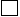    +3. (с. 66).КомбинированныйЗдоровьесберегающая;обучение в сотрудничествеТаблица сложения однозначных чисел и соответствующие случаи вычитанияЗнать прием сложения однозначных чисел с переходом через десяток. Уметь читать, записывать и сравнивать числа в пределах 20.Использовать математическую терминологию.Развитую мотивацию учебной деятельности и личностного смысла учения, заинтересованность в приобретении и расширении знаний и способов действий, творческий подход к выполнению заданий.Сравнивать разрядный состав чисел.Составлять модель числа. Сравнивать разные способы вычислений, выбирать удобный.Моделировать ситуации, иллюстрирующие арифметическое действие и ход его выполнения.Прогнозировать результат вычисления.Контролировать и осуществлять пошаговый контроль правильности и полноты выполнения алгоритма арифметического действияТекущийТекущий112Случаи сложения   +4. (с. 67)КомбинированныйЗдоровьесберегающая;обучение в сотрудничествеТаблица сложения однозначных чисел и соответствующие случаи вычитанияЗнать прием сложения однозначных чисел с переходом через десяток.Уметь читать, записывать и сравнивать числа в пределах 20Развитую мотивацию учебной деятельности и личностного смысла учения, заинтересованность в приобретении и расширении знаний и способов действий, творческий подход к выполнению заданий.Сравнивать разрядный состав чисел.Составлять модель числа. Сравнивать разные способы вычислений, выбирать удобный.Моделировать ситуации, иллюстрирующие арифметическое действие и ход его выполнения.Прогнозировать результат вычисления.Контролировать и осуществлять пошаговый контроль правильности и полноты выполнения алгоритма арифметического действияТекущийТекущий113Случаи сложения   +5. (с. 68)Пров. работа 
с. 42-43КомбинированныйЗдоровьесберегающая;обучение в сотрудничествеТаблица сложения однозначных чисел и соответствующие случаи вычитанияЗнать прием сложения однозначных чисел с переходом через десяток.Уметь читать, записывать и сравнивать числа в пределах 20Развитую мотивацию учебной деятельности и личностного смысла учения, заинтересованность в приобретении и расширении знаний и способов действий, творческий подход к выполнению заданий.Сравнивать разрядный состав чисел.Составлять модель числа. Сравнивать разные способы вычислений, выбирать удобный.Моделировать ситуации, иллюстрирующие арифметическое действие и ход его выполнения.Прогнозировать результат вычисления.Контролировать и осуществлять пошаговый контроль правильности и полноты выполнения алгоритма арифметического действияТекущийТекущий114Случаи сложения   +6. (с. 69)КомбинированныйЗдоровьесберегающая;обучение в сотрудничествеТаблица сложения однозначных чисел и соответствующие случаи вычитанияЗнать прием сложения однозначных чисел с переходом через десяток.Уметь читать, записывать и сравнивать числа в пределах 20Развитую мотивацию учебной деятельности и личностного смысла учения, заинтересованность в приобретении и расширении знаний и способов действий, творческий подход к выполнению заданий.Сравнивать разрядный состав чисел.Составлять модель числа. Сравнивать разные способы вычислений, выбирать удобный.Моделировать ситуации, иллюстрирующие арифметическое действие и ход его выполнения.Прогнозировать результат вычисления.Контролировать и осуществлять пошаговый контроль правильности и полноты выполнения алгоритма арифметического действияИндивидуальныйИндивидуальный115Случаи сложения   +7. (с. 70)КомбинированныйЗдоровьесберегающая;обучение в сотрудничествеСложение однозначных чисел, сумма которых больше, чем 10, с использованием изученных приёмов вычисленийЗнать прием сложения однозначных чисел с переходом через десяток.Уметь читать, записывать и сравнивать числа в пределах 20Развитую мотивацию учебной деятельности и личностного смысла учения, заинтересованность в приобретении и расширении знаний и способов действий, творческий подход к выполнению заданий.Сравнивать разрядный состав чисел.Составлять модель числа. Сравнивать разные способы вычислений, выбирать удобный.Моделировать ситуации, иллюстрирующие арифметическое действие и ход его выполнения.Прогнозировать результат вычисления.Контролировать и осуществлять пошаговый контроль правильности и полноты выполнения алгоритма арифметического действияТекущийТекущий116Случаи сложения   + 8,   + 9. (с. 71)КомбинированныйЗдоровьесберегающая;обучение в сотрудничествеСложение однозначных чисел, сумма которых больше, чем 10, с использованием изученных приёмов вычисленийЗнать прием сложения однозначных чисел с переходом через десяток.Уметь читать, записывать и сравнивать числа в пределах 20Развитую мотивацию учебной деятельности и личностного смысла учения, заинтересованность в приобретении и расширении знаний и способов действий, творческий подход к выполнению заданий.Сравнивать разрядный состав чисел.Составлять модель числа. Сравнивать разные способы вычислений, выбирать удобный.Моделировать ситуации, иллюстрирующие арифметическое действие и ход его выполнения.Прогнозировать результат вычисления.Контролировать и осуществлять пошаговый контроль правильности и полноты выполнения алгоритма арифметического действияТекущийТекущий117Таблица сложения. (с. 72). Пров. работа с. 44-45.КомбинированныйЗдоровьесберегающая;обучение в сотрудничествеТаблица сложения однозначных чисел и соответствующие случаи вычитанияЗнать таблицу сложения однозначных чиселРазвитую мотивацию учебной деятельности и личностного смысла учения, заинтересованность в приобретении и расширении знаний и способов действий, творческий подход к выполнению заданий.Сравнивать разрядный состав чисел.Составлять модель числа. Сравнивать разные способы вычислений, выбирать удобный.Моделировать ситуации, иллюстрирующие арифметическое действие и ход его выполнения.Прогнозировать результат вычисления.Контролировать и осуществлять пошаговый контроль правильности и полноты выполнения алгоритма арифметического действияТекущийТекущий118Решение задач и выражений. (с. 73)Урок-соревнованиеЗдоровьесберегающая;обучение в сотрудничестве, игроваяРешение текстовых задач арифметическим способом с опорой на краткую запись и схему. Установление зависимости между величинамиУметь решать текстовые задачи арифметическим способом.Использовать математическую терминологию.Навыки сотрудничества со взрослыми и сверстниками. Наличие мотивации к творческому труду, к работе на результат.Планировать решение задачи. Выбирать наиболее целесообразный способ решения текстовой задачи.Объяснять выбор арифметических действий для решений.Выполнять краткую запись разными способами, в том числе с помощью геометрических образов (отрезок, прямоугольник и др.).ТекущийТекущий119Закрепление знаний по теме «Табличное сложение 20». (с. 76-79). Пров. работа с. 46-47.Контроль и учёт знанийЗдоровьесберегающая;обучение в сотрудничествеСложение однозначных чисел, сумма которых больше, чем 10, с использованием изученных приёмов вычисленийУметь представлять числа в пределах 20 в виде суммы десятка и отдельных единиц.Использовать математическую терминологию.Рефлексивную самооценку, умение анализировать свои действия и управлять ими.Сравнивать разрядный состав чисел.Составлять модель числа Сравнивать разные способы вычислений, выбирать удобный.Моделировать ситуации, иллюстрирующие арифметическое действие и ход его выполнения.Прогнозировать результат вычисления.Контролировать и осуществлять пошаговый контроль правильности и полноты выполнения алгоритма арифметического действияПроверочная работаПроверочная работа120Приём вычитания числа по частям. (с. 80-81)КомбинированныйЗдоровьесберегающая;обучение в сотрудничествеПриём вычитания числа по частямЗнать прием вычитания по частямРефлексивную самооценку, умение анализировать свои действия и управлять ими.Сравнивать разрядный состав чисел.Составлять модель числа Сравнивать разные способы вычислений, выбирать удобный.Моделировать ситуации, иллюстрирующие арифметическое действие и ход его выполнения.Прогнозировать результат вычисления.Контролировать и осуществлять пошаговый контроль правильности и полноты выполнения алгоритма арифметического действияТекущийТекущий121Случаи вычитания 11 – . (с. 82)КомбинированныйЗдоровьесберегающая;обучение в сотрудничествеТаблица сложения однозначных чисел. Разряды двузначных чисел. Приём вычитания числа по частямЗнать прием вычитания по частямРазвитую мотивацию учебной деятельности и личностного смысла учения, заинтересованность в приобретении и расширении знаний и способов действий, творческий подход к выполнению заданий.Сравнивать разрядный состав чисел.Составлять модель числа Сравнивать разные способы вычислений, выбирать удобный.Моделировать ситуации, иллюстрирующие арифметическое действие и ход его выполнения.Прогнозировать результат вычисления.Контролировать и осуществлять пошаговый контроль правильности и полноты выполнения алгоритма арифметического действияТекущийТекущий122Случаи вычитания 12 – . (с. 83)КомбинированныйЗдоровьесберегающая;обучение в сотрудничествеРешение текстовых задач арифметическим способом с опорой на краткую запись и схемуЗнать и уметь выполнять случаи вычитания 12 –  Развитую мотивацию учебной деятельности и личностного смысла учения, заинтересованность в приобретении и расширении знаний и способов действий, творческий подход к выполнению заданий.Сравнивать разрядный состав чисел.Составлять модель числа Сравнивать разные способы вычислений, выбирать удобный.Моделировать ситуации, иллюстрирующие арифметическое действие и ход его выполнения.Прогнозировать результат вычисления.Контролировать и осуществлять пошаговый контроль правильности и полноты выполнения алгоритма арифметического действияТекущийТекущий123Случаи вычитания 13 – . (с. 84) 	КомбинированныйЗдоровьесберегающая;обучение в сотрудничествеТаблица сложения однозначных чисел. Разряды двузначных чисел. Приём вычитания числа по частямЗнать таблицу сложения однозначных чиселРазвитую мотивацию учебной деятельности и личностного смысла учения, заинтересованность в приобретении и расширении знаний и способов действий, творческий подход к выполнению заданий.Сравнивать разрядный состав чисел.Составлять модель числа Сравнивать разные способы вычислений, выбирать удобный.Моделировать ситуации, иллюстрирующие арифметическое действие и ход его выполнения.Прогнозировать результат вычисления.Контролировать и осуществлять пошаговый контроль правильности и полноты выполнения алгоритма арифметического действияТекущийТекущий124Случаи вычитания 14 – . (с. 85)Пров. работа с. 48-49.    	КомбинированныйЗдоровьесберегающая;обучение в сотрудничествеРешение текстовых задач арифметическим способом с опорой на краткую запись и схему. Приём вычитания числа по частямЗнать и уметь выполнять случаи вычитания 14 –     	Развитую мотивацию учебной деятельности и личностного смысла учения, заинтересованность в приобретении и расширении знаний и способов действий, творческий подход к выполнению заданий.Сравнивать разрядный состав чисел.Составлять модель числа Сравнивать разные способы вычислений, выбирать удобный.Моделировать ситуации, иллюстрирующие арифметическое действие и ход его выполнения.Прогнозировать результат вычисления.Контролировать и осуществлять пошаговый контроль правильности и полноты выполнения алгоритма арифметического действияТекущийТекущий125Случаи вычитания 15 – . (с. 86)КомбинированныйЗдоровьесберегающая;обучение в сотрудничествеТаблица сложения однозначных чисел. Разряды двузначных чисел. Приём вычитания числа по частямЗнать термины: «однозначное число», «двузначное число»Развитую мотивацию учебной деятельности и личностного смысла учения, заинтересованность в приобретении и расширении знаний и способов действий, творческий подход к выполнению заданий.Сравнивать разрядный состав чисел.Составлять модель числа Сравнивать разные способы вычислений, выбирать удобный.Моделировать ситуации, иллюстрирующие арифметическое действие и ход его выполнения.Прогнозировать результат вычисления.Контролировать и осуществлять пошаговый контроль правильности и полноты выполнения алгоритма арифметического действияТекущийТекущий126Случаи вычитания 16 – . (с. 87)   	КомбинированныйЗдоровьесберегающая;обучение в сотрудничествеРешение текстовых задач арифметическим способом с опорой на краткую запись и схему. Приём вычитания числа по частямУметь решать текстовые задачи арифметическим способомРазвитую мотивацию учебной деятельности и личностного смысла учения, заинтересованность в приобретении и расширении знаний и способов действий, творческий подход к выполнению заданий.Сравнивать разрядный состав чисел.Составлять модель числа Сравнивать разные способы вычислений, выбирать удобный.Моделировать ситуации, иллюстрирующие арифметическое действие и ход его выполнения.Прогнозировать результат вычисления.Контролировать и осуществлять пошаговый контроль правильности и полноты выполнения алгоритма арифметического действияТекущийТекущий127Случаи вычитания 17 – , 18 – . (с. 88)    КомбинированныйЗдоровьесберегающая;обучение в сотрудничествеТаблица сложения однозначных чисел. Разряды двузначных чисел. Приём вычитания числа по частямЗнать названия и последовательность чисел от 0 до 20; названия и обозначение действий сложения и вычитания; таблицу Развитую мотивацию учебной деятельности и личностного смысла учения, заинтересованность в приобретении и расширении знаний и способов действий, творческий подход к выполнению заданий.Сравнивать разрядный состав чисел.Составлять модель числа Сравнивать разные способы вычислений, выбирать удобный.Моделировать ситуации, иллюстрирующие арифметическое действие и ход его выполнения.Прогнозировать результат вычисления.Контролировать и осуществлять пошаговый контроль правильности и полноты выполнения алгоритма арифметического действияТекущийТекущий128Закрепление знаний по теме «Табличное сложение и вычитание чисел». (с. 89). Пров. работа с. 50-51.КомбинированныйЗдоровьесберегающая;обучение в сотрудничествеРешение текстовых задач арифметическим способом с опорой на краткую запись и схему. Приём вычитания числа по частямсложения чисел в пределах 10 и соответствующие случаи вычитанияУстановку на здоровый образ жизни, наличие мотивации к творческому труду, к работе на результат.Сравнивать разрядный состав чисел.Составлять модель числа Сравнивать разные способы вычислений, выбирать удобный.Моделировать ситуации, иллюстрирующие арифметическое действие и ход его выполнения.Прогнозировать результат вычисления.Контролировать и осуществлять пошаговый контроль правильности и полноты выполнения алгоритма арифметического действияТекущийТекущий129Контрольная работа по теме «Табличное сложение и вычитание чисел»Контроль 
и учет знанийЗдоровьесберегающая;обучение в сотрудничествеТаблица сложения однозначных чисел. Разряды двузначных чиселУметь считать предметы в пределах 20; читать, записывать и сравнивать числа в пределах 20Рефлексивную самооценку, умение анализировать свои действия и управлять ими.Использовать различные приёмы проверки правильности нахождения числового выражения. Самостоятельно выбирать способ решения задачи.Контрольная работаКонтрольная работа130Закрепление и обобщение знаний по теме «Табличное сложение и вычитание» (с. 92-95)Пров. работа с. 52-53.Урок- соревнованиеЗдоровьесберегающая;обучение в сотрудничестве, игроваяТаблица сложения однозначных чисел и соответствующие случаи вычитания. Установление зависимости между величинами.Решение текстовых задач арифметическим способомУметь читать, записывать и сравнивать числа в пределах 20; находить значение числового выражения в 1–2 действия в пределах 10 (без скобок); решать задачи в одно действие, раскрывающие конкретный смысл действий сложения и вычитания, а также задачи на нахождение числа, которое на несколько единиц больше (или меньше) данногоНавыки сотрудничества со взрослыми и сверстниками. Наличие мотивации к творческому труду, к работе на результат.Наблюдать: устанавливать закономерности в числовой последовательности, составлять числовую последовательность по заданному ил самостоятельно выбранному правилу.Моделировать изученные арифметические зависимости.Прогнозировать результат вычисления.Группировать числа по заданному или самостоятельно установленномуПланировать решение задачи. Выбирать наиболее целесообразный способ решения текстовой задачи.Объяснять выбор арифметических действий для решений.Выполнять краткую запись разными способами.Контролировать: обнаруживать и устранять ошибки логического (в ходе решения) и арифметического (в вычислении) характера.Индивидуальный опросИндивидуальный опрос131Решение задач.Наши проектыКомбинированныйЗдоровьесберегающая;обучение в сотрудничестве, проектнаяТаблица сложения однозначных чисел и соответствующие случаи вычитания. Установление зависимости между величинами.Решение текстовых задач арифметическим способомУметь читать, записывать и сравнивать числа в пределах 20; находить значение числового выражения в 1–2 действия в пределах 10 (без скобок); решать задачи в одно действие, раскрывающие конкретный смысл действий сложения и вычитания, а также задачи на нахождение числа, которое на несколько единиц больше (или меньше) данногоУстановку на здоровый образ жизни, наличие мотивации к творческому труду, к работе на результат.Наблюдать: устанавливать закономерности в числовой последовательности, составлять числовую последовательность по заданному ил самостоятельно выбранному правилу.Моделировать изученные арифметические зависимости.Прогнозировать результат вычисления.Группировать числа по заданному или самостоятельно установленномуПланировать решение задачи. Выбирать наиболее целесообразный способ решения текстовой задачи.Объяснять выбор арифметических действий для решений.Выполнять краткую запись разными способами.Контролировать: обнаруживать и устранять ошибки логического (в ходе решения) и арифметического (в вычислении) характера.ТекущийТекущий132Путешествие по таблице «Сложение и вычитание в пределах первого десятка»Урок-путеше-ствиеЗдоровьесберегающая;обучение в сотрудничестве, игроваяРешение текстовых задач арифметическим способомУметь читать, записывать и сравнивать числа в пределах 20; находить значение числового выражения в 1–2 действия в пределах 10 (без скобок); решать задачи в одно действие, раскрывающие конкретный смысл действий сложения и вычитания, а также задачи на нахождение числа, которое на несколько единиц больше (или меньше) данногоНавыки сотрудничества со взрослыми и сверстниками. Установку на здоровый образ жизни, наличие мотивации к творческому труду, к работе на результат.Наблюдать: устанавливать закономерности в числовой последовательности, составлять числовую последовательность по заданному ил самостоятельно выбранному правилу.Моделировать изученные арифметические зависимости.Прогнозировать результат вычисления.Группировать числа по заданному или самостоятельно установленномуПланировать решение задачи. Выбирать наиболее целесообразный способ решения текстовой задачи.Объяснять выбор арифметических действий для решений.Выполнять краткую запись разными способами.Контролировать: обнаруживать и устранять ошибки логического (в ходе решения) и арифметического (в вычислении) характера.ТематическийТематический